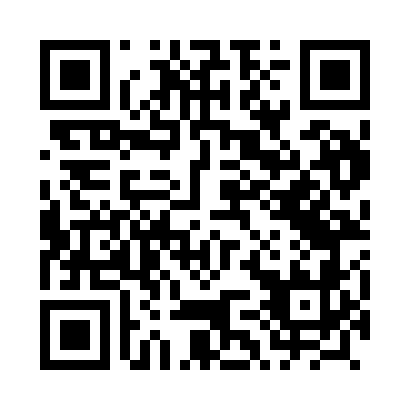 Prayer times for Skrajnia, PolandMon 1 Apr 2024 - Tue 30 Apr 2024High Latitude Method: Angle Based RulePrayer Calculation Method: Muslim World LeagueAsar Calculation Method: HanafiPrayer times provided by https://www.salahtimes.comDateDayFajrSunriseDhuhrAsrMaghribIsha1Mon4:226:2212:525:197:229:152Tue4:196:2012:515:207:249:173Wed4:166:1812:515:217:269:194Thu4:146:1512:515:227:279:225Fri4:116:1312:515:247:299:246Sat4:086:1112:505:257:319:267Sun4:056:0912:505:267:339:298Mon4:026:0612:505:277:349:319Tue3:596:0412:495:287:369:3310Wed3:566:0212:495:307:389:3611Thu3:536:0012:495:317:399:3812Fri3:495:5712:495:327:419:4113Sat3:465:5512:485:337:439:4314Sun3:435:5312:485:347:449:4615Mon3:405:5112:485:357:469:4816Tue3:375:4912:485:367:489:5117Wed3:345:4612:475:387:499:5418Thu3:305:4412:475:397:519:5619Fri3:275:4212:475:407:539:5920Sat3:245:4012:475:417:5510:0221Sun3:215:3812:475:427:5610:0422Mon3:175:3612:465:437:5810:0723Tue3:145:3412:465:448:0010:1024Wed3:105:3212:465:458:0110:1325Thu3:075:3012:465:468:0310:1626Fri3:035:2812:465:478:0510:1927Sat3:005:2612:465:498:0610:2228Sun2:565:2412:455:508:0810:2529Mon2:535:2212:455:518:1010:2830Tue2:495:2012:455:528:1110:31